	Základní škola Chrast, U Pošty 5, 538 51 Chrast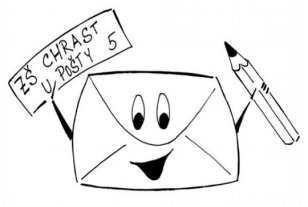 Doobjednávka čipů pro účely ŠD (školní rok 2023/2024)Jméno a příjmení žáka: ………………………………………………….Třída: ……………… Příjmení a jméno zákonného zástupce: ……………………………………………………………………-----------------------------------------------------------------------------------------------------------------Příjmení a jméno dalšího vyzvedávajícího: ………………………………………………………………..jeho pozice: ….……………………………………………………………………………….........…Příjmení a jméno dalšího vyzvedávajícího: ………………………………………………………………..jeho pozice: ….……………………………………………………………………………….........…Příjmení a jméno dalšího vyzvedávajícího: ………………………………………………………………..jeho pozice: ….……………………………………………………………………………….........…Příjmení a jméno dalšího vyzvedávajícího: ………………………………………………………………..jeho pozice: ….……………………………………………………………………………….........…-----------------------------------------------------------------------------------------------------------------Nevyplňujte:Přebírám ………. kusů čipů celkem za ……………….…. Kč. V…………………………………………… dne ………..………..                                                           Podpis zákonných zástupců žáka:…………………………………...  …………….……………………...